2024年1月吉日鹿児島県介護支援専門員協議会　会員の皆様へ奄美・喜界支部ケアマネあまき　会員の皆様へ鹿児島県介護支援専門員協議会奄美・喜界支部支部長　中里　浩然第1回　ケアマネ研修会2021年度～2023年度総会・協議会運営意見交換会時下ますますご清祥の段、お慶び申し上げます。平素は格別のご高配を賜り、厚く御礼申し上げます。さて、標記につきまして以下の通り会員の皆様にご案内します。ご参加のほどご検討ください。　日　時　2024年2月3日（土）14：00～17：00　内　容　1部　　第1回ケアマネ研修会研修会（ＺＯＯＭ配信あり）　～16：00　予定講師：森　悦朗（奄美大島・喜界支部　副支部長）内容：リハビリテーションとケアプラン　　　～ICFの再考からみえるもの～（主任ＣＭ更新要件該当研修）　　　　　2部　　ケアマネ奄・喜　総会及び協議会運営についての意見交換～17：00　　　　　　　　（ＺＯＯＭ配信は行いません）　場　所　アマホームプラザ3階大多目的室　　参加費　無　料　　　　　2023年度の会費を領収できる様に準備します。【備考】総会の決済については、参加者出来なかった会員には書面承認の可否案内を送ります。久しぶりの集合研修の機会ですので、懇親会を予定しております。参加予定人数によって、会場を調整致します。会費；5,000円程度を予定。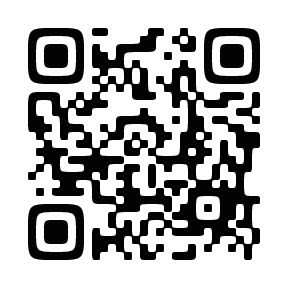 ★申込み方法；①グーグルフォームから　https://forms.gle/k6Ad6mCAMYyoJBpV9②添付申込み書式にて　メールもしくはファックスにて申込みください。【事務局】奄美佳南園　長谷川　℡　52-8688　メール；dai.h@sis.seirei.or.jp別添①　研修申込み（メール送信及びファックス送信）事務局　長谷川　行　　（表題不要）メール送信　dai.h@sis.seirei.or.jpファックス送信（fax52-8695）【申込者】氏名・招待メール先記入　参加費について該当する所に〇　　　　　　　申込み期日；2024年1月25日（月）17：00参加者氏名所属先連絡先研修総会等出欠懇親会会場ＺＯＯＭ